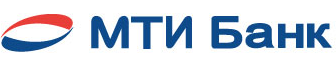  Акционерное общество «МТИ Банк»   119049, г. Москва, ул. Мытная, д. 1, стр. 1, этаж 2, помещение I  Телефон/Факс: +7 495 739 88 00/ +7 499 238 04 14 					                        E-mail: mti-bank@mti-bank.ruЗАЯВКА НА ВНЕСЕНИЕ ИЗМЕНЕНИЙ iBankИнформация об услуге Банка:ОТМЕТКИ БАНКА:      ПРИЛОЖЕНИЕ Список владельцев ЭП:Информация о разграничении прав доступа к Системе ДБО iBank:Клиент:Дата	   Дата..Информация о Клиенте: ОГРН/ОГРНИПНаименование (полное и точное)/Ф.И.О. индивидуального предпринимателя и статус(далее – «Клиент»)В рамках заключенного Договора об электронных расчетах Клиент просит  предоставить носители ключевой информации (носители ключа ЭП, USB-токены) в количестве __ шт. изменить номер телефона для дополнительного подтверждения (SMS) на следующий номер телефона __________________________в связи с изменением лиц, указанных в карточке с образцами подписей и оттиска печати компрометацией  утратой пароля носителя ключевой информации (носитель ключа ЭП, USB-токен) технической неисправностью носителя ключевой информации (носитель ключа ЭП, USB-токен) изменением номера телефона для дополнительного подтверждения (SMS)  необходимостью создания новых ЭП по собственной инициативеВ рамках заключенного Договора об электронных расчетах Клиент просит  предоставить носители ключевой информации (носители ключа ЭП, USB-токены) в количестве __ шт. изменить номер телефона для дополнительного подтверждения (SMS) на следующий номер телефона __________________________в связи с изменением лиц, указанных в карточке с образцами подписей и оттиска печати компрометацией  утратой пароля носителя ключевой информации (носитель ключа ЭП, USB-токен) технической неисправностью носителя ключевой информации (носитель ключа ЭП, USB-токен) изменением номера телефона для дополнительного подтверждения (SMS)  необходимостью создания новых ЭП по собственной инициативеВ рамках заключенного Договора об электронных расчетах Клиент просит  предоставить носители ключевой информации (носители ключа ЭП, USB-токены) в количестве __ шт. изменить номер телефона для дополнительного подтверждения (SMS) на следующий номер телефона __________________________в связи с изменением лиц, указанных в карточке с образцами подписей и оттиска печати компрометацией  утратой пароля носителя ключевой информации (носитель ключа ЭП, USB-токен) технической неисправностью носителя ключевой информации (носитель ключа ЭП, USB-токен) изменением номера телефона для дополнительного подтверждения (SMS)  необходимостью создания новых ЭП по собственной инициативеКоличество ЭП, необходимое для подписания одного ЭД:одна две Список владельцев ЭП:Список владельцев ЭП:Список владельцев ЭП:Список владельцев ЭП:Раздел 1 Раздел 1 Раздел 1 Место печати1.2.Раздел 2 Раздел 2 Раздел 2 1.2.В случае подписания ЭД одной ЭП заполняется только Раздел 1В случае подписания ЭД двумя  ЭП заполняется Раздел 1 и Раздел 2В случае необходимости расширения списка владельцев ЭП, а также в случае необходимости разграничения прав доступа к Системе ДБО iBank оформляется Приложение к Заявке на внесение изменений iBankВ случае подписания ЭД одной ЭП заполняется только Раздел 1В случае подписания ЭД двумя  ЭП заполняется Раздел 1 и Раздел 2В случае необходимости расширения списка владельцев ЭП, а также в случае необходимости разграничения прав доступа к Системе ДБО iBank оформляется Приложение к Заявке на внесение изменений iBankВ случае подписания ЭД одной ЭП заполняется только Раздел 1В случае подписания ЭД двумя  ЭП заполняется Раздел 1 и Раздел 2В случае необходимости расширения списка владельцев ЭП, а также в случае необходимости разграничения прав доступа к Системе ДБО iBank оформляется Приложение к Заявке на внесение изменений iBankКлиент уведомлен, что Банк вправе приостановить обмен электронными документами с момента подачи настоящей Заявки на внесение изменений Клиент уведомлен, что Банк вправе приостановить обмен электронными документами с момента подачи настоящей Заявки на внесение изменений Клиент уведомлен, что Банк вправе приостановить обмен электронными документами с момента подачи настоящей Заявки на внесение изменений Клиент:Клиент:Клиент:_______________________________________________(Должность руководителя для юридического лица)_______________________________________________(Должность руководителя для юридического лица)_______________________________(Подпись)___________________________________(Фамилия и инициалы)Номер Договора об электронных расчетах ___________   Дата Договора об электронных расчетах «______» _____________________ 20 ___ г.Заявку на внесение изменений iBank принял от Клиента и представил в Управление информационных технологий:Номер Договора об электронных расчетах ___________   Дата Договора об электронных расчетах «______» _____________________ 20 ___ г.Заявку на внесение изменений iBank принял от Клиента и представил в Управление информационных технологий:Номер Договора об электронных расчетах ___________   Дата Договора об электронных расчетах «______» _____________________ 20 ___ г.Заявку на внесение изменений iBank принял от Клиента и представил в Управление информационных технологий:_______________________________________________(Должность сотрудника)_________________________________(Подпись)___________________________________(Фамилия и инициалы)Дополнительная информация:Дополнительная информация:Дополнительная информация:К ЗАЯВКЕ НА ВНЕСЕНИЕ ИЗМЕНЕНИЙ iBankДата	 Дата..Информация о Клиенте:ОГРН/ОГРНИПОГРН/ОГРНИПНаименование (полное и точное)/Ф.И.О. индивидуального предпринимателя и статус(далее – «Клиент»)Раздел 1 Раздел 1 3.4.5.6.7.Раздел 2 Раздел 2 3.4.5.6.7.Место печати(Должность руководителя для юридического лица)(Подпись)(Фамилия и инициалы)